Sheringdale Primary School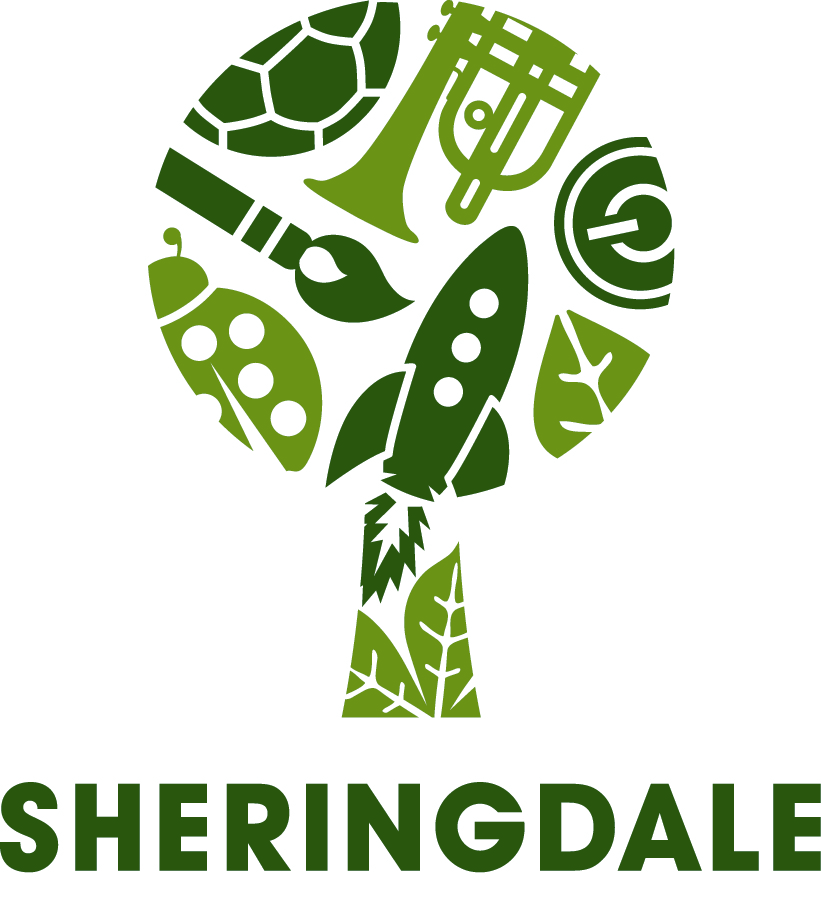 Administration Officer Person SpecificationThe post holder may be required to perform duties other than those given in the job description for the post. The particular duties and responsibilities attached to posts may vary from time to time without changing the general character of the duties or the level of responsibility entailedCriteriaEssentialDesirableExperience of working with an education Welfare OfficerExperience of implementing IT systems and improvementsExperience of administering admissionsProblem Solving and Initiative:Ability to use appropriate judgement to seek and clarify detail where appropriate.Ability to work independently to solve a range of problems relating to administrative processes.Ability to plan workload throughout the month, to ensure tasks are completed in advance of deadlines.Ability to analyse data and present summary information in a clear and concise format.Ability to solve a range of problems by responding to varying circumstances, whilst working within standard procedures.Personal CharacteristicsDiscreet and tactfulGood sense of humourProjects a professional image for the schoolAwareness of the need for confidentialityAbility to work with a variety of different people Excellent time management skillsAbility to work under pressureGood interpersonal and communication skills